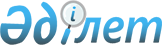 Об утверждении форм лесорубочного и лесного билета и Правил учета, хранения, заполнения и выдачи лесорубочного и лесного билета
					
			Утративший силу
			
			
		
					Приказ Председателя Комитета лесного и охотничьего хозяйства Министерства сельского хозяйства Республики Казахстан от 4 апреля 2005 года № 93. Зарегистрирован в Министерстве юстиции от 6 мая 2005 года № 3626. Утратил силу приказом Министра сельского хозяйства Республики Казахстан от 17 января 2012 года № 10-1/18

     Сноска. Утратил силу приказом Министра сельского хозяйства РК от 17.01.2012 № 10-1/18.     В целях реализации статьи 36 Лесного кодекса Республики Казахстан, ПРИКАЗЫВАЮ: 

     1. Утвердить прилагаемые: 

     1) Форму лесорубочного билета; 

     2) Форму лесного билета; 

     3) Правила учета, хранения, заполнения и выдачи лесорубочного и лесного билета. 

     2. Управлению регулирования и контроля в области лесного хозяйства и особо охраняемых природных территорий в установленном порядке направить настоящий приказ на государственную регистрацию в Министерство юстиции Республики Казахстан. 

     3. Настоящий приказ вводится в действие со дня официального опубликования. 

 

       Председатель 

 

                                           Утверждена 

сериясы                                 приказом Председателя 

Серия                               Комитета лесного и охотничьего 

                                  хозяйства Министерства сельского 

                                   хозяйства Республики Казахстан 

                                    от 4 апреля 2005 года N 93 N      Қазақстан      Государственный герб    Республика 

       Республикасы   Республики Казахстан    Казахстан                                   Орман пайдаланушыға берiледi  1 

                                  Выдается лесопользователю                         АҒАШ КЕСУ БИЛЕТI 

                        ЛЕСОРУБОЧНЫЙ БИЛЕТ Облысы _________________________________ "__"_____________ 200__ ж. 

Область                                                          г. Мекеме(орман иеленушi) __________  Ағашты кесу тәсiлi _____________ 

Учреждение (лесовладелец)          Способ рубки Орманшылық ______________________  ________________________________ 

Лесничество Мемлекеттiк орман кәсiпорыны санаты _______________________________ 

Категория государственного лесного фонда Пайдалану түрi __________________  Есепке алу тәсілі ______________ 

Вид пользования                    Способ учета Негiзiнде _________________________________________________________ 

На основании рұқсат ____________________________________________________________ 

разрешается 200__ ж. кесiлетiн ағаш қоры есебiнен кесуге _____________ сүректер 

вырубить в счет лесосечного фонда 200__ г.                древесины Ағаштарды тартып шығаратын аралық _________________________________ 

Расстояние вывозки   Продолжение таблицы   Дайындалатын ағаш өнiмдерiне төленетiн 

ақыны бюджетке өткiзу мерзiмi _____________________________________ 

Сроки внесения в бюджет платы 

за заготавливаемую лесопродукцию Кесуге жатпайды ___________________________________________________ 

Рубке не подлежат  (тұқымдық ағаштар, тұқымдық жерлер және басқа 

                    ағаштардың саны - количество семенников, 

                      семенных куртин и других деревьев)                  Ағаш дайындауды аяқтау мерзiмi "__"______ 200__ж. 

                 Срок окончания заготовки                       г. Уақытша ағаш сақтайтын орын _______________________________________ 

Места временных складов Тасып әкетуге рұқсат берiлдi ______________________________________ 

Вывозка разрешается                  Тасып әкету мерзiмi "____"_______________ 200__ж. 

                 Срок окончания вывозки Мезгiлiнен бұрын кесуге рұқсат етiледi ____________________________ 

Досрочная вырубка разрешается 

___________________________________________________________________ Ағаштың қабығын аршу немесе ағашты химиялық өңдеу мерзiмi _________ 

Сроки окорки, химической обработки древесины 

___________________________________________________________________ Кеспеағашты тазарту тәсiлi ________________________________________ 

Способ очистки лесосеки 

___________________________________________________________________ Ағаштарды бекiтiлген технологиялық картаға сәйкес кесу керек ______ 

Разработку лесосек произвести согласно утвержденным 

технологическим картам Ерекше шарттар ____________________________________________________ 

Особые условия 

___________________________________________________________________ 

___________________________________________________________________ 

___________________________________________________________________      M.O.  _______________________________________________________ 

     М.П.  _______________________________________________________ Мекеме басшысы _____________________  Инженер _____________________ 

Руководитель  (Тегi, аты-жөнi, қолы   Инженер (Тегi, аты-жөнi, қолы 

учреждения     - подпись, Ф. И. О.)           - подпись, Ф. И. О.)      Орман пайдаланушылар Қазақстан Республикасының ормандарында 

өсiп тұрған ағашты босату ережелерiн және Қазақстан Республикасының 

ормандарында өрт қауiпсiздiгi ережелерiн мiндеттi түрде орындаулары 

тиiстi. Көрсетiлген ережелердi бұзғаны үшiн, сондай-ақ ағаш 

пайдаланушы ағаш кесiлген жердi тазатудан бас тартқан кезде, орман 

шаруашылығы мемлекеттiк басқару органдары, белгiленген тәртiп 

бойынша, ағаш дайындауда және ағаш пайдаланушылар жүргiзiп жатқан 

басқа да жұмыстарды тоқтатып қоюы мүмкiн. 

     Лесопользователи обязаны строго соблюдать правила отпуска  

древесины на корню в лесах Республики Казахстан и правила пожарной 

безопасности в лесах Республики Казахстан. За нарушение указанных 

правил, a также при уклонении лесопользователя от очистки мест 

рубок, государственные органы управления лесным хозяйством могут в 

установленном порядке приостанавливать заготовку древесины и иные 

работы, проводимые лесопользователями.      Орманда өсiп тұрған ағаштарды босату ережелерiмен және өрт 

     қауiпсiздiгi ережелерiмен таныстым 

     С правилами отпуска древесины на корню и правилами пожарной 

     безопасности ознакомлен      Орман пайдаланушы ___________________________________________ 

     Лесопользователь     (Лауазымы, қолы, тегі, аты-жөнi - 

                           должность, подпись, Ф. И. О. ) Ағаштарды дайындау және тасып әкету мерзiмдерiнiң 

ұзартылғаны жөнiндегi белгiлер ____________________________________ 

Отметки о представлении отсрочек по заготовке и вывозке   M.O.  Мекеме басшысы __________________________________________ 

  М.П.  Руководитель   (Тегi, аты-жөнi, қолы - подпись, Ф. И. О.)           Ағаш кесетiн жердi куәландiру мәлiметтерi бойынша орманды 

        қалпына келтiру шаралары 

        Мероприятия по восстановлению леса по материалам 

        освидетельствования мест рубок Орманның қалпына келуi үшiн, жас ағаштарды сақтау ______________ га 

Сохранение подроста, обеспечивающего восстановление леса Керек: 

Требуется:      ағаш отырғызу ____________________________________________ га 

     создание лесных культур на      ағаштың табиғи өсуiне көмектесу __________________________ га 

     содействие естественному возобновлению на      Мекеме басшысы ______________________________________________ 

     Руководитель    (Тегi, аты-жөнi, қолы - подпись, Ф. И. О.) 

     учреждения 

 

  ___________________________________________________________________                                             Утверждена 

сериясы                                 приказом Председателя 

Серия                               Комитета лесного и охотничьего 

                                  хозяйства Министерства сельского 

                                   хозяйства Республики Казахстан 

                                    от 4 апреля 2005 года N 93  N     Қазақстан     Государственный герб    Республика 

       Республикасы   Республики Казахстан    Казахстан                                   Орманшыға жіберiледi        2 

                                  Выдается лесничему                         АҒАШ КЕСУ БИЛЕТI 

                        ЛЕСОРУБОЧНЫЙ БИЛЕТ Облысы _________________________________ "__"_____________ 200__ ж. 

Область                                                          г. Мекеме(орман иеленушi) __________  Ағашты кесу тәсiлi _____________ 

Учреждение (лесовладелец)          Способ рубки Орманшылық ______________________  ________________________________ 

Лесничество Мемлекеттiк орман кәсiпорыны санаты _______________________________ 

Категория государственного лесного фонда Пайдалану түрi __________________  Есепке алу тәсілі ______________ 

Вид пользования                    Способ учета Негiзiнде _________________________________________________________ 

На основании рұқсат ____________________________________________________________ 

разрешается 200__ ж. кесiлетiн ағаш қоры есебiнен кесуге _____________ сүректер 

вырубить в счет лесосечного фонда 200__ г.                древесины Ағаштарды тартып шығаратын аралық _________________________________ 

Расстояние вывозки   Продолжение таблицы   Дайындалатын ағаш өнiмдерiне төленетiн 

ақыны бюджетке өткiзу мерзiмi _____________________________________ 

Сроки внесения в бюджет платы 

за заготавливаемую лесопродукцию Кесуге жатпайды ___________________________________________________ 

Рубке не подлежат  (тұқымдық ағаштар, тұқымдық жерлер және басқа 

                    ағаштардың саны - количество семенников, 

                      семенных куртин и других деревьев)                  Ағаш дайындауды аяқтау мерзiмi "__"______ 200__ж. 

                 Срок окончания заготовки                       г. Уақытша ағаш сақтайтын орын _______________________________________ 

Места временных складов Тасып әкетуге рұқсат берiлдi ______________________________________ 

Вывозка разрешается                  Тасып әкету мерзiмi "____"_______________ 200__ж. 

                 Срок окончания вывозки                         г.  Мезгiлiнен бұрын кесуге рұқсат етiледi ____________________________ 

Досрочная вырубка разрешается 

___________________________________________________________________ Ағаштың қабығын аршу немесе ағашты химиялық өңдеу мерзiмi _________ 

Сроки окорки, химической обработки древесины 

___________________________________________________________________ Кеспеағашты тазарту тәсiлi ________________________________________ 

Способ очистки лесосеки 

___________________________________________________________________ Ағаштарды бекiтiлген технологиялық картаға сәйкес кесу керек ______ 

Разработку лесосек произвести согласно утвержденным 

технологическим картам Ерекше шарттар ____________________________________________________ 

Особые условия 

___________________________________________________________________ 

___________________________________________________________________ 

___________________________________________________________________      M.O.  _______________________________________________________ 

     М.П.  _______________________________________________________ Мекеме басшысы _____________________  Инженер _____________________ 

Руководитель  (Тегi, аты-жөнi, қолы   Инженер (Тегi, аты-жөнi, қолы 

учреждения     - подпись, Ф. И. О.)           - подпись, Ф. И. О.)      Орман пайдаланушылар Қазақстан Республикасының ормандарында 

өсiп тұрған ағашты босату ережелерiн және Қазақстан Республикасының 

ормандарында өрт қауiпсiздiгi ережелерiн мiндеттi түрде орындаулары 

тиiстi. Көрсетiлген ережелердi бұзғаны үшiн, сондай-ақ ағаш 

пайдаланушы ағаш кесiлген жердi тазатудан бас тартқан кезде, орман 

шаруашылығы мемлекеттiк басқару органдары, белгiленген тәртiп 

бойынша, ағаш дайындауда және ағаш пайдаланушылар жүргiзiп жатқан 

басқа да жұмыстарды тоқтатып қоюы мүмкiн. 

     Лесопользователи обязаны строго соблюдать правила отпуска  

древесины на корню в лесах Республики Казахстан и правила пожарной 

безопасности в лесах Республики Казахстан. За нарушение указанных 

правил, a также при уклонении лесопользователя от очистки мест 

рубок, государственные органы управления лесным хозяйством могут в 

установленном порядке приостанавливать заготовку древесины и иные 

работы, проводимые лесопользователями.      Орманда өсiп тұрған ағаштарды босату ережелерiмен және өрт 

     қауiпсiздiгi ережелерiмен таныстым 

     С правилами отпуска древесины на корню и правилами пожарной 

     безопасности ознакомлен      Орман пайдаланушы ___________________________________________ 

     Лесопользователь     (Лауазымы, қолы, тегі, аты-жөнi - 

                           должность, подпись, Ф. И. О. ) Ағаштарды дайындау және тасып әкету мерзiмдерiнiң 

ұзартылғаны жөнiндегi белгiлер ____________________________________ 

Отметки о представлении отсрочек по заготовке и вывозке   M.O.  Мекеме басшысы __________________________________________ 

  М.П.  Руководитель   (Тегi, аты-жөнi, қолы - подпись, Ф. И. О.)           Ағаш кесетiн жердi куәләндiру мәлiметтерi бойынша орманды 

        қалпына келтiру шаралары 

        Мероприятия по восстановлению леса по материалам 

        освидетельствования мест рубок Орманның қалпына келуi үшiн, жас ағаштарды сақтау ______________ га 

Сохранение подроста, обеспечивающего восстановление леса Керек: 

Требуется:      ағаш отырғызу ____________________________________________ га 

     создание лесных культур на      ағаштың табиғи өсуiне көмектесу __________________________ га 

     содействие естественному возобновлению на      Мекеме басшысы ______________________________________________ 

     Руководитель    (Тегi, аты-жөнi, қолы - подпись, Ф. И. О.) 

     учреждения ___________________________________________________________________                                             Утвержден 

сериясы                                 приказом Председателя 

Серия                               Комитета лесного и охотничьего 

                                  хозяйства Министерства сельского 

                                   хозяйства Республики Казахстан 

                                    от 4 апреля 2005 года N 93  N     Қазақстан     Государственный герб    Республика 

       Республикасы   Республики Казахстан    Казахстан                                   Мекемеде қалады              3 

                                  Выдается лесопользователю                         АҒАШ КЕСУ БИЛЕТI 

                        ЛЕСОРУБОЧНЫЙ БИЛЕТ Облысы _________________________________ "__"_____________ 200__ ж. 

Область                                                          г. Мекеме(орман иеленушi) __________  Ағашты кесу тәсiлi _____________ 

Учреждение (лесовладелец)          Способ рубки Орманшылық ______________________  ________________________________ 

Лесничество Мемлекеттiк орман кәсiпорыны санаты _______________________________ 

Категория государственного лесного фонда Пайдалану түрi __________________  Есепке алу тәсілі ______________ 

Вид пользования                    Способ учета Негiзiнде _________________________________________________________ 

На основании рұқсат ____________________________________________________________ 

разрешается 200__ ж. кесiлетiн ағаш қоры есебiнен кесуге _____________ сүректер 

вырубить в счет лесосечного фонда 200__ г.                древесины Ағаштарды тартып шығаратын аралық _________________________________ 

Расстояние вывозки   Продолжение таблицы   Дайындалатын ағаш өнiмдерiне төленетiн 

ақыны бюджетке өткiзу мерзiмi _____________________________________ 

Сроки внесения в бюджет платы 

за заготавливаемую лесопродукцию Кесуге жатпайды ___________________________________________________ 

Рубке не подлежат  (тұқымдық ағаштар, тұқымдық жерлер және басқа 

                    ағаштардың саны - количество семенников, 

                      семенных куртин и других деревьев)                  Ағаш дайындауды аяқтау мерзiмi "__"______ 200__ж. 

                 Срок окончания заготовки                       г. Уақытша ағаш сақтайтын орын _______________________________________ 

Места временных складов Тасып әкетуге рұқсат берiлдi ______________________________________ 

Вывозка разрешается                  Тасып әкету мерзiмi "____"_______________ 200__ж. 

                 Срок окончания вывозки                         г. Мезгiлiнен бұрын кесуге рұқсат етiледi ____________________________ 

Досрочная вырубка разрешается 

___________________________________________________________________ Ағаштың қабығын аршу немесе ағашты химиялық өңдеу мерзiмi _________ 

Сроки окорки, химической обработки древесины 

___________________________________________________________________ Кеспеағашты тазарту тәсiлi ________________________________________ 

Способ очистки лесосеки 

___________________________________________________________________ Ағаштарды бекiтiлген технологиялық картаға сәйкес кесу керек ______ 

Разработку лесосек произвести согласно утвержденным 

технологическим картам Ерекше шарттар ____________________________________________________ 

Особые условия 

___________________________________________________________________ 

___________________________________________________________________ 

___________________________________________________________________      M.O.  _______________________________________________________ 

     М.П.  _______________________________________________________ Мекеме басшысы _____________________  Инженер _____________________ 

Руководитель  (Тегi, аты-жөнi, қолы   Инженер (Тегi, аты-жөнi, қолы 

учреждения     - подпись, Ф. И. О.)           - подпись, Ф. И. О.)      Орман пайдаланушылар Қазақстан Республикасының ормандарында 

өсiп тұрған ағашты босату ережелерiн және Қазақстан Республикасының 

ормандарында өрт қауiпсiздiгi ережелерiн мiндеттi түрде орындаулары 

тиiстi. Көрсетiлген ережелердi бұзғаны үшiн, сондай-ақ ағаш 

пайдаланушы ағаш кесiлген жердi тазатудан бас тартқан кезде, орман 

шаруашылығы мемлекеттiк басқару органдары, белгiленген тәртiп 

бойынша, ағаш дайындауда және ағаш пайдаланушылар жүргiзiп жатқан 

басқа да жұмыстарды тоқтатып қоюы мүмкiн. 

     Лесопользователи обязаны строго соблюдать правила отпуска  

древесины на корню в лесах Республики Казахстан и правила пожарной 

безопасности в лесах Республики Казахстан. За нарушение указанных 

правил, a также при уклонении лесопользователя от очистки мест 

рубок, государственные органы управления лесным хозяйством могут в 

установленном порядке приостанавливать заготовку древесины и иные 

работы, проводимые лесопользователями.      Орманда өсiп тұрған ағаштарды босату ережелерiмен және өрт 

     қауiпсiздiгi ережелерiмен таныстым 

     С правилами отпуска древесины на корню и правилами пожарной 

     безопасности ознакомлен      Орман пайдаланушы ___________________________________________ 

     Лесопользователь     (Лауазымы, қолы, тегі, аты-жөнi, - 

                           должность, подпись, Ф. И. О. ) Ағаштарды дайындау және тасып әкету мерзiмдерiнiң 

ұзартылғаны жөнiндегi белгiлер ____________________________________ 

Отметки о представлении отсрочек по заготовке и вывозке   M.O.  Мекеме басшысы __________________________________________ 

  М.П.  Руководитель   (Тегi, аты-жөнi, қолы - подпись, Ф. И. О.)           Ағаш кесетiн жердi куәләндiру мәлiметтерi бойынша орманды 

        қалпына келтiру шаралары 

        Мероприятия по восстановлению леса по материалам 

        освидетельствования мест рубок Орманның қалпына келуi үшiн, жас ағаштарды сақтау ______________ га 

Сохранение подроста, обеспечивающего восстановление леса Керек: 

Требуется:      ағаш отырғызу ____________________________________________ га 

     создание лесных культур на      ағаштың табиғи өсуiне көмектесу __________________________ га 

     содействие естественному возобновлению на      Мекеме басшысы ______________________________________________ 

     Руководитель    (Тегi, аты-жөнi, қолы - подпись, Ф. И. О.) 

     учреждения ___________________________________________________________________                                             Утвержден 

сериясы                                 приказом Председателя 

Серия                               Комитета лесного и охотничьего 

                                  хозяйства Министерства сельского 

                                   хозяйства Республики Казахстан 

                                    от 4 апреля 2005 года N 93  N     Қазақстан      Государственный герб    Республика 

       Республикасы   Республики Казахстан    Казахстан                                   Орман пайдаланушыға берiледi 1 

                                  Выдается лесопользователю                          ОРМАН БИЛЕТI 

                          ЛЕСНОЙ БИЛЕТ 

 

              на__________________________________ 

                  (орман пайдаланудың түрі -  

                      вид лесопользования)                                              "__"_____________ 200__ ж. 

                                                                г. Облысы ____________________________________________________________ 

Область Мекеме(орман иеленушi) ____________________________________________ 

Учреждение (лесовладелец) Орманшылық ________________________________________________________ 

Лесничество Айналым ___________________________________________________________ 

Обход Орам мен телімнің нөмірлері _______________________________________ 

Номера кварталов и выделов 

___________________________________________________________________ Негiзiнде _________________________________________________________ 

На основании 

___________________________________________________________________ Рұқсат етiлсiн ____________________________________________________ 

Допустить 

___________________________________________________________________ 

        (орман пайдаланушы және оның пошталық мекен - жайы - 

               лесопользователь и его почтовый адрес) 

к _________________________________________________________________ 

             (орман пайдаланудың түрi - вид лесопользования) 

___________________________________________________________________ Ауданда ______________, мөлшерде __________________________________ 

На площади   (га)     в размере   (саны, көлемi - количество, объем) Такса бойынша құны __________________________________________ теңге 

Стоимость по таксе Ерекше шарттар ____________________________________________________ 

Особые условия 

___________________________________________________________________ 

___________________________________________________________________ Пайдалану мерзiмi "__"________ 20__ жылдан 

Cpoк пользования с                  года 

                  "__"________ 20__ жылда дейін 

                 по                 года 

___________________________________________________________________      M.O.   Мекеме басшысы _______________________________________ 

     М.П.   Руководитель учреждения             Инженер ______________________________________________ 

            Инженер      Орман пайдалану ережелерiмен, ормандағы өрт қауiпсiздiгi 

ережелерiмен және оларды бұзғаны үшiн жауапкершiлiкпен таныстым 

     С правилами лесопользования, правилами пожарной безопасности 

в лесах и ответственностью за их нарушения ознакомлен      Орман пайдаланушының қолы ___________________________________ 

     Подпись лесопользователя ___________________________________________________________________ 

                                            Утвержден 

сериясы                                 приказом Председателя 

Серия                               Комитета лесного и охотничьего 

                                  хозяйства Министерства сельского 

                                   хозяйства Республики Казахстан 

                                    от 4 апреля 2005 года N 93  N     Қазақстан      Государственный герб    Республика 

       Республикасы   Республики Казахстан    Казахстан                                   Орманшыға жіберiледi      2 

                                  Выдается лесничему                          

ОРМАН БИЛЕТI 

                          ЛЕСНОЙ БИЛЕТ 

 

              на__________________________________ 

                  (орман пайдаланудың түрі -  

                      вид лесопользования)                                         "__"_____________ 200__ ж. 

                                                                г. Облысы ____________________________________________________________ 

Область Мекеме(орман иеленушi) ____________________________________________ 

Учреждение (лесовладелец) Орманшылық ________________________________________________________ 

Лесничество Айналым ___________________________________________________________ 

Обход Орам мен телімнің нөмірлері _______________________________________ 

Номера кварталов и выделов 

___________________________________________________________________ Негiзiнде _________________________________________________________ 

На основании 

___________________________________________________________________ Рұқсат етiлсiн ____________________________________________________ 

Допустить 

___________________________________________________________________ 

        (орман пайдаланушы және оның пошталық мекен - жайы - 

               лесопользователь и его почтовый адрес) 

к _________________________________________________________________ 

             (орман пайдаланудың түрi - вид лесопользования) 

___________________________________________________________________ Ауданда ______________, мөлшерде __________________________________ 

На площади   (га)      в размере   (саны, көлемi - количество, объем) Такса бойынша құны __________________________________________ теңге 

Стоимость по таксе Ерекше шарттар ____________________________________________________ 

Особые условия 

___________________________________________________________________ 

___________________________________________________________________ Пайдалану мерзiмi "__"________ 20__ жылдан 

Cpoк пользования с                  года 

                  "__"________ 20__ жылда дейін 

                по                 года 

___________________________________________________________________      M.O.   Мекеме басшысы _______________________________________ 

     М.П.   Руководитель учреждения             Инженер ______________________________________________ 

            Инженер      Орман пайдалану ережелерiмен, ормандағы өрт қауiпсiздiгi 

ережелерiмен және оларды бұзғаны үшiн жауапкершiлiкпен таныстым 

     С правилами лесопользования, правилами пожарной безопасности 

в лесах и ответственностью за их нарушения ознакомлен      Орман пайдаланушының қолы ___________________________________ 

     Подпись лесопользователя ___________________________________________________________________                                             Утвержден 

сериясы                                 приказом Председателя 

Серия                               Комитета лесного и охотничьего 

                                  хозяйства Министерства сельского 

                                   хозяйства Республики Казахстан 

                                    от 4 апреля 2005 года N 93  N     Қазақстан      Государственный герб    Республика 

       Республикасы   Республики Казахстан    Казахстан                                   Мекемеде қалады        3 

                                  Остается в учреждении                          ОРМАН БИЛЕТI 

                          ЛЕСНОЙ БИЛЕТ 

            на__________________________________ 

                  (орман пайдаланудың түрі -  

                      вид лесопользования)                                         "__"_____________ 200__ ж. 

                                                                г. Облысы ____________________________________________________________ 

Область Мекеме(орман иеленушi) ____________________________________________ 

Учреждение (лесовладелец) Орманшылық ________________________________________________________ 

Лесничество Айналым ___________________________________________________________ 

Обход Орам мен телімнің нөмірлері _______________________________________ 

Номера кварталов и выделов 

___________________________________________________________________ Негiзiнде _________________________________________________________ 

На основании 

___________________________________________________________________ Рұқсат етiлсiн ____________________________________________________ 

Допустить 

___________________________________________________________________ 

        (орман пайдаланушы және оның пошталық мекен - жайы - 

               лесопользователь и его почтовый адрес) 

к _________________________________________________________________ 

             (орман пайдаланудың түрi - вид лесопользования) 

___________________________________________________________________ Ауданда ______________, мөлшерде __________________________________ 

На площади   (га)    в размере   (саны, көлемi - количество, объем) Такса бойынша құны __________________________________________ теңге 

Стоимость по таксе Ерекше шарттар ____________________________________________________ 

Особые условия 

___________________________________________________________________ 

___________________________________________________________________ Пайдалану мерзiмi "__"________ 20__ жылдан 

Cpoк пользования с                  года 

                  "__"________ 20__ жылда дейін 

                по                 года 

___________________________________________________________________      M.O.   Мекеме басшысы _______________________________________ 

     М.П.   Руководитель учреждения             Инженер ______________________________________________ 

            Инженер      Орман пайдалану ережелерiмен, ормандағы өрт қауiпсiздiгi 

ережелерiмен және оларды бұзғаны үшiн жауапкершiлiкпен таныстым 

     С правилами лесопользования, правилами пожарной безопасности 

в лесах и ответственностью за их нарушения ознакомлен      Орман пайдаланушының қолы ___________________________________ 

     Подпись лесопользователя 

Утверждены               

приказом Председателя Комитета    

лесного и охотничьего хозяйства   

Министерства сельского хозяйства   

Республики Казахстан         

от 4 апреля 2005 года N 93      Правила учета, хранения, заполнения и 

выдачи лесорубочного и лесного билета  

  1. Общие положения        1. Установленный настоящими правилами порядок учета, хранения, заполнения и выдачи лесорубочного и лесного билета разработан в соответствии с Лесным кодексом Республики Казахстан и является обязательным для органов управления лесами всех уровней и государственных лесовладельцев при осуществлении следующих лесных пользований на территории государственного лесного фонда: 

     1) заготовки древесины;  

     2) заготовки живицы, древесных соков;  

     3) заготовки второстепенных древесных ресурсов (коры, ветвей, пней, корней, листьев, почек);  

     4) побочных лесных пользований;  

     5) пользование участками государственного лесного фонда для научно-исследовательских целей;  

     6) пользование участками государственного лесного фонда для культурно-оздоровительных, рекреационных, туристских и спортивных целей.

     2. Осуществление лесопользования на участках государственного лесного фонда допускается только на основании разрешительных документов: лесорубочного билета и лесного билета. Никакие другие документы, а также устные распоряжения должностных лиц не могут служить основанием для осуществления лесопользования. 

     3. Лесорубочный билет является документом, дающим право на проведение заготовки и вывозки древесины, живицы, древесных соков и второстепенных древесных ресурсов и выдается государственным лесовладельцем (далее - лесовладелец) лесопользователям в сроки, установленные Правилами отпуска древесины на корню на участках государственного лесного фонда, утвержденными постановлением Правительства Республики Казахстан 22 декабря 2003 года N 1287 (далее - Правила отпуска древесины на корню), до начала работ. 

     4. Лесорубочный билет выдается при отпуске как растущего, так и погибшего или поврежденного леса при назначении отпускаемого леса: для разработок лесопользователями, для местных потребностей, для нужд местного населения, для лесовладельцев, в том числе по рубкам в порядке ухода за лесом, проведения лесохозяйственных мероприятий, а также других мероприятий (лесоустройство, расчистка площадей, изыскательские работы и другие), при выполнении которых производится рубка леса. 

     Лесорубочный билет выписывается лесовладельцем для каждого лесопользователя отдельно на каждую отпускную единицу: лесосеку или делянку (в случае, если лесосека разделена на делянки). 

     Выдача лесорубочного билета одному лесопользователю на несколько отпускных единиц (лесосек или делянок) разрешается при условии, если на них предусматривается один вид пользования, применяется один и тот же способ рубки и способ учета отпускаемой древесины, второстепенных древесных ресурсов. 

     5. Лесной билет является документом, предоставляющим право на осуществление побочных лесных пользований (сенокошение, пастьба скота, мараловодство, звероводство, размещение ульев и пасек, огородничество, бахчеводство и выращивание иных сельскохозяйственных культур, заготовка и сбор лекарственных растений и технического сырья, дикорастущих плодов, орехов, грибов, ягод и других пищевых продуктов, мха, лесной подстилки и опавших листьев, камыша), пользование участками государственного лесного фонда для научно-исследовательских, культурно-оздоровительных, рекреационных, туристских и спортивных целей. 

     6. Лесорубочный билет и лесной билет являются первичными основными документами, на основании которых: 

     ведется учет разрешенной к отпуску древесины с распределением ее на деловую, дровяную и хворост (сучья), сумм платы за древесину, отпускаемую на корню; 

     ведется учет объемов иных видов лесопользования (кроме заготовки древесины) и платы за них; 

     осуществляется контроль за выполнением лесопользователем обязательств по очистке лесосек, рациональной разделке древесины, оплате в бюджет сумм платежей, соблюдению установленных по лесорубочному и лесному билетам сроков и объемов лесопользования, проведения противопожарных, лесовосстановительных и иных мероприятий; 

     разрешаются споры между лесовладельцами и лесопользователями.

     7. До начала рубки леса, производства подсочки, заготовки древесных соков, второстепенных древесных ресурсов или проведения побочных и иных видов лесных пользований лесопользователь предъявляет лесорубочный или лесной билет и принимает в натуре от лесовладельца в установленном порядке участок лесного фонда, на котором будет осуществляться лесопользование. 

     8. Бланки лесорубочных и лесных билетов изготавливаются уполномоченным органом в области лесного хозяйства (далее - Уполномоченный орган) в централизованном порядке. 

     9. Бланки лесорубочных и лесных билетов печатаются на узорной бумаге, покрытой отпечатанной сеткой, на государственном и русском языках с указанием номеров и буквенных серий. 

     Отпечатанные бланки брошюруются каждый отдельно по 25 комплектов в книжке. 

     Уполномоченный орган через свои территориальные органы (далее - территориальный орган) снабжает бланками учреждения лесного хозяйства и других лесовладельцев, находящихся на территории области.  

  2. Хранение бланков лесорубочных и лесных билетов       10. Бланки лесорубочных и лесных билетов являются бланками строгой отчетности и подлежат учету и хранению в установленном настоящими правилами порядке. 

     Указанные бланки должны храниться в сейфах, железных шкафах или железных ящиках с замками.  

     Сейфы, шкафы и ящики, где хранятся бланки, запираются замками и опечатываются печатью, которая хранится у лица, ответственного за хранение и расходование бланков.  

  3. Учет бланков лесорубочных и лесных билетов       11. Территориальные органы и лесовладельцы, получающие бланки лесорубочных и лесных билетов, ведут их учет и вместе с годовым отчетом представляют уполномоченному органу годовой отчет о приходе и расходе указанных бланков, а также заявляют потребность в них на следующий за отчетным год. 

     На основании заявок территориальных органов уполномоченный орган определяет общую потребность и организует централизованное изготовление бланков лесорубочных и лесных билетов на предстоящий год.

     12. По мере изготовления бланков лесорубочных и лесных билетов, но не позднее даты окончания первого квартала текущего года, уполномоченный орган рассылает указанные бланки ценными посылками или выдает их по доверенности подведомственным ему территориальным органам.

     Территориальный орган в 10-дневный срок обеспечивает передачу их лесовладельцам, находящихся в ведении областного исполнительного органа. Выдавая бланки лесорубочных и лесных билетов, территориальный орган выписывает накладную на отпущенное количество бланков в двух экземплярах, один из которых выдается лесовладельцу - получателю, а второй остается в делах территориального органа.  

     13. Учет прихода и расхода бланков лесорубочных и лесных билетов ведется службой бухгалтерского учета лесовладельца по Книге учета бланков строгой отчетности, согласно приложения 1. 

     Списание фактически выданных лесопользователям и испорченных бланков лесорубочных и лесных билетов с подотчета лесовладельца производится на основании Отчета о приходе и расходе этих бланков, согласно приложения 2. 

     14. Бланки лесорубочных и лесных билетов, израсходованные на выдачу лесопользователям, списываются лесовладельцем в расход - отдельно каждый комплект билета с указанием в книге учета бланков строгой отчетности номера, даты выдачи и кому именно они выданы. 

     Испорченные бланки погашаются перечеркиванием с угла на угол, списываются в расход по книге учета бланков строгой отчетности и хранятся в отдельной папке.  

     15. По окончании всех расчетов с лесопользователями третий экземпляр лесорубочных и лесных билетов сдаются в службу бухгалтерского учета лесовладельца для хранения и отметки в книге учета бланков строгой отчетности об ее использовании.  

     Служба бухгалтерского учета проверяет законченность расчетов по лесорубочным и лесным билетам и лишь после этого принимает их на хранение.

     Принятые службой бухгалтерского учета на хранение лесорубочные и лесные билеты со всеми относящимися к ним материалами и документами подшиваются в порядке номеров в специальные дела под наименованием "Лесорубочные и лесные билеты за 200_ г". 

     На подшитые в дело лесорубочные и лесные билеты и приложенные к ним материалы составляется опись, которая подшивается в конце года. 

     Принятые службой бухгалтерского учета на хранение лесорубочные и лесные билеты со всеми относящимися к ним материалами и документами хранятся в течение 5 лет, после чего подлежат уничтожению. Уничтожение дел лесорубочных и лесных билетов производится комиссией, назначаемой руководителем лесовладельца, с составлением акта об их уничтожении. 

     16. По окончании года в книге учета бланков выводится остаток отдельно лесорубочных билетов и лесных билетов. Остаток бланков на конец истекшего года переносится на следующий год.  

  4. Выдача и заполнение бланков 

лесорубочных и лесных билетов       17. Комплекты лесорубочного и лесного билетов включают по три экземпляра бланков:  

     первый - выдается лесопользователю, который хранит его до окончания лесопользования и предъявляет по требованию должностных лиц лесовладельца, уполномоченного органа и его территориальных органов, представителей органов государственного контроля за лесами и природоохранного контроля; 

     второй - направляется в лесничество, он служит основанием для предоставления участка, допуска к лесопользованию и сдается лесничим лесовладельцу вместе с актом освидетельствования;  

     третий - остается у лесовладельца и, по которым операции закончены и составлены акты освидетельствования заготовленной древесины, мест рубок и других видов лесопользования, сдаются в службу бухгалтерского учета лесовладельца для хранения.  

     18. Бланки лесорубочного и лесного билета заполняются с помощью средств машинописи (компьютер, печатная машинка), а в случае их отсутствия - шариковой ручкой пастой фиолетового или синего цвета аккуратно, четко и чисто каждый экземпляр. Подчистки и помарки не допускаются.  

     В течение срока действия лесорубочного и лесного билета в них могут вноситься необходимые дополнительные записи, отметки и исправления, касающиеся осуществления разрешенного вида лесопользования. Указанные записи вносятся своевременно во все экземпляры билета шариковой ручкой пастой красного цвета и являются идентичными во всех выданных экземплярах. Все дополнительные записи, отметки и исправления на бланках билетов подписываются должностными лицами лесовладельца, имеющими право выдачи билетов, и заверяются печатью. 

     19. При выдаче лесорубочного или лесного билета лесовладелец знакомит лесопользователя с Правилами отпуска древесины на корню (при выдаче лесорубочного билета), с Правилами пожарной безопасности в лесах Республики Казахстан, утвержденными приказом Председателя Комитета лесного и охотничьего хозяйства Министерства сельского хозяйства Республики Казахстан от 13 декабря 2004 года N 268 см.V116840 и зарегистрированным в Реестре государственной регистрации нормативных правовых актов за N 3369 18 января 2005 года и ответственностью за их нарушение, о чем лесопользователь расписывается в билете. 

     Со дня выдачи лесорубочного или лесного билета переданные лесопользователю участки государственного лесного фонда считаются сданными под его охрану.  

     20. Лесные билеты не выдаются физическим лицам, осуществляющим сбор для собственных нужд в пределах установленных норм безвозмездного лесопользования дикорастущих плодов, ягод, орехов, грибов и иных пищевых ресурсов, лекарственного сырья (кроме растений, занесенных в Красную книгу, и наркосодержащих), а также должностным лицам государственной лесной охраны для осуществления сенокошения, пастьбы скота и огородничества на выделяемых им в установленном порядке служебных земельных наделах.   

  5. Особенности выдачи и заполнения бланков  

лесорубочного билета       21. Лесорубочный билет на проведение рубок леса выдается лесопользователю при наличии у него технологических карт на разработку лесосек, согласованных с лесовладельцем. 

     22. В течение срока действия лесорубочного билета на нем при необходимости могут производиться записи и отметки: о разрешении вывозки заготовленных лесоматериалов, о разрешенной отсрочке на заготовку, о переходе прав лесопользования по лесорубочному билету и другие.  

     Основанием для разрешения вывозки заготовленных лесоматериалов является Акт об освидетельствовании мест рубок и заготовленной древесины.  

     23. Бланк лесорубочного билета заполняется следующим образом: 

     В строке "Вид пользования" указывается: главное, промежуточное, прочие рубки или указывается конкретный вид заготовки второстепенных древесных ресурсов. 

     В строке "Способ рубки" указывается: сплошная, выборочная, постепенная, добровольно-выборочная, рубка единичных деревьев. 

     При выписке лесорубочного билета на рубки ухода за лесом после слова "выборочная" необходимо указать вид рубок ухода (осветление, прочистка, прореживание, проходная рубка, санитарная рубка), а при выписке лесорубочного билета на прочие рубки - после способа рубки (сплошная, выборочная) указать целевое назначение рубки (санитарная рубка, уборка ликвидной захламленности, разрубка трассы линии электропередачи, расчистка площади под строительство, разрубка визиров при изыскательских работах и для иных целей). В случае заготовки второстепенных древесных ресурсов в строке делается прочерк. 

     В строке "Способ учета" указывается способ учета: по площади, по числу деревьев, назначенных в рубку, по количеству заготовленных лесоматериалов или второстепенных древесных ресурсов. 

     Учет древесины, отпускаемой на корню, в зависимости от способов рубки производится: 

     по площади - при всех видах сплошных рубок, а также при уборке ликвидной захламленности; 

     по числу деревьев, назначенных в рубку - при проведении выборочных и древостоя 8 сантиметров и более; выборочных санитарных рубок и рубки единичных деревьев; 

     по количеству заготовленных лесоматериалов - если предварительно не представляется возможным определить запас подлежащей вырубке древесины. 

     При разработке валежника, сухостоя, бурелома, ветровала отпуск древесины производится с указанием в лесорубочном билете точного количества подлежащей заготовке древесины. 

     Количество подлежащей отпуску древесины при всех видах учета определяется в плотных кубометрах. При отпуске древесины саксаула разрешается производить учет по массе в тоннах. 

     Отпуск второстепенных древесных ресурсов производится, как правило, с учетом по их количеству с применением следующих единиц измерения: 

     тонны - для живицы, древесных соков, коры, листьев, почек (учитываются в килограммах); 

     складочные кубометры - для порубочных остатков, пней, корней, хвороста, веточного корма, хвойной лапки; 

     штуки - для мелких сортиментов из тонкомера и хвороста, ивового прута, а также новогодних елок. 

     24. В текстовой части лесорубочного билета после слов "На основании" указывается основание для производимого отпуска леса. 

     Основанием отпуска леса является приказ уполномоченного органа  об утверждении ежегодных объемов рубок в разрезе государственных лесовладельцев.  

     После слова "разрешается" указывается полное наименование лесопользователя, его регистрационный номер налогоплательщика и юридический адрес. 

     В строке "Вырубить в счет лесосечного фонда 200_ года" указывается год, на который выделен лесосечный фонд, а также вырубка какого леса разрешается (растущего, сухостойного, поврежденного огнем, насекомыми, ветровального и другие). 

     В строке "Расстояние вывозки" указывается расстояние от лесосеки до дороги общего пользования, которая определяется по картографическим материалам по кратчайшему расстоянию от центра лесосеки до дороги и корректируется в зависимости от рельефа местности в соответствии с постановлением Правительства Республики Казахстан от 15 апреля 2002 года N 431 "Об утверждении базовых ставок платы за древесину, отпускаемую на корню, Правил исчисления и внесения в бюджет платы за лесные пользования, а также изменений и дополнений в некоторые решения Правительства Республики Казахстан" (далее - Базовые ставки платы). См. K080000099

     В строке "Категория государственного лесного фонда" указывается категория государственного лесного фонда: особо охраняемые лесные территории, городские леса и лесопарки, зеленые зоны, противоэрозионные леса, поле- и почвозащитные леса или другие. 

     25. В таблице текстовой части лесорубочного билета указывается: 

     площадь делянок в гектарах с точностью до одной десятой гектара, а также хозяйство (хвойное, твердолиственное или мягколиственное). При необходимости хозяйство может быть указано по главной породе: сосновое, еловое, саксауловое, ивовое и так далее; 

     в графах "Обеспечить сохранение подроста" - площадь, на которой должен быть сохранен подрост и количество подроста в тысячах штук на 1 гектар, согласно проведенному при отводе лесосек учету; 

     в графах "Объем древесины в плотных кубических метрах" - количество отпускаемой древесины с точностью до одного кубического метра; 

     в графах "Стоимость по ставке в тенге" - размер платы за лесные пользования определяется лесовладельцем на основании материально-денежной оценки лесосек, рассчитанной исходя из объемов и установленных базовых ставок платы за древесину, отпускаемую на корню, объемов заготовки живицы, древесных соков, второстепенных древесных ресурсов и цен на них, утвержденных в установленном порядке; 

     в графе "Причитается к уплате, тенге" - сумма, причитающаяся к уплате. При бесплатном отпуске в этой графе проставляется "бесплатно".

     Таблица заполняется по каждой делянке в отдельности. 

     В том случае, когда лесорубочный билет выписывается на две и более отпускные единицы (лесосеки или делянки), в конце таблицы подводится общий итог по всем отпускным единицам, внесенным в этот билет.

     26. В строке "Сроки внесения в бюджет платы за заготавливаемую лесопродукцию" указываются даты взносов и размеры взносов по каждому сроку. 

     В случаях, когда при отпуске древесины на корню, живицы, древесных соков и второстепенных древесных ресурсов (с учетом по примерному количеству или по площади, а также при обнаружении ошибок) общее количество заготовленной древесины, живицы, древесных соков и второстепенных древесных ресурсов не совпадает с количеством (площадью), предусмотренным (предусмотренной) в лесорубочном билете (при условии, если заготовка произведена в пределах мест, указанных в нем), лесовладельцы обеспечивают перерасчет суммы платы и ее уплату лесопользователями за фактически заготовленный объем, установленный при перерасчете. В этом случае дополнительно исчисленные суммы подлежат внесению в бюджет лесопользователями в очередной срок уплаты платежа. 

     Специалист лесовладельца, ведающий отпуском древесины на корню, предоставляют в свою службу бухгалтерского учета третий экземпляр лесорубочного билета не позднее следующего дня после его выписки, а также после каждого внесенного в него изменения для производства соответствующих записей в лицевые счета-карточки лесопользователей. О внесении указанных записей службой бухгалтерского учета делается отметка на лесорубочном билете. 

     27. В строке "Рубке не подлежат" указывается, что именно не подлежит рубке на лесосеке (делянке) согласно правилам рубок леса, например: плюсовые деревья в количестве ___ штук, семенные деревья в количестве ___ штук и другие, не предназначенные для рубки по выписанному лесорубочному билету, процент сохранности подроста и иные.

     28. Строка "Срок окончания заготовки" заполняется в соответствии со сроками заготовки, установленными Правилами отпуска древесины на корню, и другими нормативными правовыми актами. 

     29. В строке "Места временных складов" указываются номера кварталов, в которых располагаются временные (промежуточные) склады, оформленные в установленном порядке. 

     30. Строка "Вывозка разрешается" заполняется: 

     при отпуске древесины с учетом по площади надлежит после слов "Вывозка разрешается" указать "одновременно с заготовкой"; 

     при отпуске древесины с учетом по количеству надлежит после слов "Вывозка разрешается" указать "одновременно с заготовкой на временные лесные склады" или "после освидетельствования заготовленного количества лесоматериалов"; 

     при отпуске древесины с учетом по количеству в насаждениях, поврежденных пожарами, а также за счет разработки бурелома и ветровала надлежит после слов "Вывозка разрешается" указать "одновременно с заготовкой". 

     31. Строка "Срок окончания вывозки" заполняется в соответствии со сроками вывозки, установленными Правилами отпуска древесины на корню на участках государственного лесного фонда или другими нормативными правовыми актами. 

     32. В строке "Досрочная вырубка разрешается" указывается дата, с которой эта вырубка разрешается, а также количество разрешенной к досрочной вырубке древесины и на каких лесосеках (делянках). 

     33. В строке "Сроки окорки, химической обработки древесины" проставляются сроки, в которые эти работы должны быть проведены. 

     34. В строке "Способ очистки лесосеки" необходимо указать по лесорубочному билету в целом, а при необходимости по отдельным делянкам или их частям, один из способов очистки: 

     сбор порубочных остатков в кучи или прерывистые валы с оставлением их на месте для перегнивания или последующего сжигания в период, неопасный в пожарном отношении; 

     разбрасывание измельченных порубочных остатков (в виде щепы или отрезков не более 1 метра, кроме сухих типов леса) на вырубках, когда это способствует улучшению лесорастительных условий; 

     укладывание порубочных остатков на волоки и уплотнение их в процессе трелевки. 

     Перечисленные способы очистки лесосек могут применяться комбинированно.

     Конкретные способы очистки мест рубок устанавливаются лесовладельцем с учетом применяемого способа рубки, условий местопроизрастания и особенностей возобновления леса. 

     На сплошных вырубках, где предусмотрено создание лесных культур или порослевое возобновление, порубочные остатки должны укладываться в параллельные кучи или валы высотой 1 - 1,2 метра при расстоянии между ними не менее 20 метров, с последующим их сжиганием или оставлением на перегнивание. 

     35. В строке "Разработку лесосек произвести согласно утвержденным технологическим картам" указываются номера и даты приложенных к лесорубочному билету согласованных лесовладельцем и утвержденных лесопользователем технологических карт, которые составляются в соответствии с правилами рубок леса на каждую лесосеку.

     В технологической карте указываются способы рубки леса и трелевки древесины, очистки мест рубок от порубочных остатков, способ лесовосстановления; схема размещения лесовозных дорог, усов, волоков, погрузочных площадок, места расположения складов, стоянок механизмов и объектов обслуживания рабочих; площади, на которых должны быть сохранены подрост и молодняк, не подлежащие рубке деревья с охранными зонами, муравейники; требования по предохранению почв от эрозии и сохранению остающейся части древостоя. 

     36. В строке "Особые условия" указываются особенности проведения лесосечных работ, а также условия, не предусмотренные Правилами отпуска древесины на корню на участках государственного лесного фонда, о которых необходимо сделать отметку в билете. Например: запрещается рубка березы в период сокодвижения; запрещается рубка дуба с 15 июня по 15 сентября; выполнить эколого-лесоводственные требования в объемах, обеспечивающих сохранение подроста, молодняка и подлежащей оставлению части древостоя, предохранение почвы от эрозии; произвести окорку пней хвойных пород и другие условия. 

     37. В строке "Отметки о предоставлении отсрочек по заготовке и вывозке" производятся соответствующие надписи за подписью руководителя лесовладельца или его заместителя, заверенной печатью.  

     38. Раздел "Мероприятия по восстановлению леса по материалам освидетельствования мест рубок" заполняется после освидетельствования лесосек в сроки, установленные Правилами отпуска древесины на корню на участках государственного лесного фонда. 

     В строке "Сохранение подроста, обеспечивающего восстановление леса" указывается площадь, на которой сохранен подрост, обеспечивающий восстановление леса без проведения мер создания лесных культур или содействия естественному возобновлению.  

     При не обеспечении сохранения подроста в строках "создание лесных культур" и "содействие естественному возобновлению" прописываются требуемые объемы указанных мероприятий. При обеспечении сохранения подроста в указанных строках проставляются прочерки.  

     В строке "Руководитель учреждения" проставляется подпись и фамилия, инициалы руководителя лесовладельца, которые заверяются печатью. 

  6. Особенности выдачи и заполнения бланков лесного билета      39. Лесной билет выписывается отдельно на каждый вид пользования с указанием в соответствующих строках бланка конкретного места лесопользования (лесничество, обход, номера кварталов и выделов). 

     40. В строке "На основании" приводится решение по протоколу о результатах тендера  по предоставлению лесных ресурсов на участках государственного лесного фонда в долгосрочное лесопользование, решение лесовладельца, решение территориального органа или уполномоченного органа о предоставлении лесопользования. 

     41. В строке "Допустить" указывается наименование лесопользователя - фамилия, имя, отчество физического лица, его регистрационный номер налогоплательщика и для юридического лица адрес местонахождения, регистрационный номер налогоплательщика и далее в строке "к" - указывается вид лесопользования: 

     побочные лесные пользования (с определением конкретного пользования); 

     пользование участками государственного лесного фонда для научно-исследовательских целей; 

     пользование участками государственного лесного фонда для культурно-оздоровительных, рекреационных, туристских и спортивных целей;

     пользование в хозяйственных целях животным миром, не относящимся к объектам охоты, а также полезными свойствами и продуктами жизнедеятельности диких животных (с определением конкретного пользования). 

     42. В строке в показателях "На площади" и "в размере" - указываются площадь в гектарах и соответствующие данные по лесопользованию: объемы в кубических метрах, штуках, тоннах, килограммах и другие. При определении площади и объемов лесопользования учитываются научно-обоснованные нормы и нормативы, утверждаемые местными представительными органами. 

     43. В строке "Стоимость по таксе" проставляется сумма платы за лесопользование (в тенге), которая определяется: 

     за побочные лесные пользования - по ставкам, установленным местными представительными органами на основании расчетов, составленных местными исполнительными органами областей, согласованных с территориальными органами; 

     за пользование участками государственного лесного фонда в научно-исследовательских, культурно-оздоровительных, рекреационных, туристских и спортивных целях, пользование в хозяйственных целях животным миром, не относящимся к объектам охоты, а также полезными свойствами и продуктами жизнедеятельности диких животных - в соответствии с Кодексом Республики Казахстан "О налогах и других обязательных платежах в бюджет (Налоговым кодексом)". 

     Внесение в бюджет платы за указанные пользования производится до получения разрешительного документа, в котором делается отметка о произведенной оплате с указанием реквизитов платежного документа. 

     44. В строке "Особые условия" приводятся основные особенности и условия, характерные для каждого вида лесопользования, которые необходимо соблюдать при его осуществлении. Например, на территории государственного лесного фонда с организованным охотничьим хозяйством пастьба скота с собаками не допускается; заготовка и сбор дикорастущих плодов, орехов, грибов, ягод и других пищевых продуктов должны производиться методами, не наносящими вред насаждениям, ягодникам, грибницам; сбор растений, включенных в Красную книгу, запрещается; при осуществлении лесопользования разрешается устройство только временных сооружений и иные условия. 

     45. В строке "Срок пользования" устанавливаются конкретные даты начала и окончания лесопользования. Срок пользования по лесному билету устанавливается, в основном, на 1 год (с 1 января по 31 декабря) или на сезон (медосбора, заготовки, грибов, ягод и другой), длительность которого определяется местными представительными органами.

     46. По окончании лесопользования, определенного лесным билетом, составляется Акт освидетельствования.  

     47. При утере лесовладельцем экземпляра лесорубочного или лесного билета составляется акт и взамен утерянных лесорубочного или лесного билета выписываются дубликаты билета. На дубликате проставляется прежний номер и делается надпись "Взамен утерянного". 

     Остающиеся неиспользованные экземпляры бланка лесорубочного или лесного билета погашаются перечеркиванием с угла на угол и хранятся вместе с испорченными бланками в отдельной папке. 

     48. При утере лесопользователем выданного ему лесорубочного или лесного билета он подает лесовладельцу письменное заявление с просьбой о выдаче ему дубликата. 

     Выписка дубликата в этих случаях производится в порядке, изложенном в пункте 47 настоящих Правил. 

     В необходимых случаях, по разрешению руководителя лесовладельца, могут сниматься копии с лесорубочных и лесных билетов для выдачи заинтересованным организациям или по запросу уполномоченных государственных органов. Указанные копии изготавливаются на обычной белой бумаге, бланки билетов для этих целей использовать запрещается. ______________________________  

Приложение 1            

к Правилам учета, хранения,    

заполнения и выдачи       

лесорубочного и лесного билета  Книга 

учета бланков лесорубочных и лесных билетов на 200__г. 

по________________________области 

 

  Государственный лесовладелец_________________   продолжение таблицы 

                                    Приложение 2            

к Правилам учета, хранения,    

заполнения и выдачи       

лесорубочного и лесного билета  Отчет 

о приходе и расходе бланков лесорубочных и лесных билетов за 200__г. 

по________________________области 

        государственный лесовладелец                  Руководитель      Начальник финансового отдела 
					© 2012. РГП на ПХВ «Институт законодательства и правовой информации Республики Казахстан» Министерства юстиции Республики Казахстан
				Орамдар- 

дың N 

N квар- 

талов Телім N 

N выдела Кеспеа- 

ғаштың N 

/ауданы, 

га - 

N лесосе- 

ки/пло- 

щадь, га Мөлдек- 

тердің N/ 

ауданы, 

га - 

N деля- 

нок/ 

площадь, 

га Шаруа- 

шылық 

Хозяй- 

ство Жас ағаштардың 

сақталуы қажет 

Обеспечить 

сохранение 

подроста Жас ағаштардың 

сақталуы қажет 

Обеспечить 

сохранение 

подроста Орамдар- 

дың N 

N квар- 

талов Телім N 

N выдела Кеспеа- 

ғаштың N 

/ауданы, 

га - 

N лесосе- 

ки/пло- 

щадь, га Мөлдек- 

тердің N/ 

ауданы, 

га - 

N деля- 

нок/ 

площадь, 

га Шаруа- 

шылық 

Хозяй- 

ство аудан- 

да, га 

на 

площа- 

ди, га 1 га 

саны, 

(мың 

дана) 

кол-во 

тыс. 

шт. на 

1 га Барлығы: 

Итого: Барлығы: 

Итого: Барлығы: 

Итого: Барлығы: 

Итого: Барлығы: 

Итого: Тығыздалған текше 

метрдегі ағаштың көлемі 

Объем древесины 

в плотных куб.м Тығыздалған текше 

метрдегі ағаштың көлемі 

Объем древесины 

в плотных куб.м Тығыздалған текше 

метрдегі ағаштың көлемі 

Объем древесины 

в плотных куб.м Тығыздалған текше 

метрдегі ағаштың көлемі 

Объем древесины 

в плотных куб.м Теңге есебінде 

ставка бағасы 

Стоимость по ставке 

в тенге Теңге есебінде 

ставка бағасы 

Стоимость по ставке 

в тенге Теңге есебінде 

ставка бағасы 

Стоимость по ставке 

в тенге Теңге есебінде 

ставка бағасы 

Стоимость по ставке 

в тенге Төлеуге 

тиіс, 

теңге 

Причита- 

ется к 

уплате, 

тенге Кә- 

де- 

лі 

де- 

ло- 

вой Отын- 

дық 

дро- 

вяной шөп- 

шектер 

мен 

бұтақ- 

тар 

хво- 

роста 

и 

сучьев Бар- 

лығы 

Итого Кә- 

де- 

лі 

де- 

ло- 

вой Отын- 

дық 

дро- 

вяной шөп- 

шектер 

мен 

бұтақ- 

тар 

хво- 

роста 

и 

сучьев Бар- 

лығы 

Итого Төлеуге 

тиіс, 

теңге 

Причита- 

ется к 

уплате, 

тенге Орамдар- 

дың N 

N квар- 

талов Телім N 

N выдела Кеспеа- 

ғаштың N 

/ауданы, 

га - 

N лесосе- 

ки/пло- 

щадь, га Мөлдек- 

тердің N/ 

ауданы, 

га - 

N деля- 

нок/ 

площадь, 

га Шаруа- 

шылық 

Хозяй- 

ство Жас ағаштардың 

сақталуы қажет 

Обеспечить 

сохранение 

подроста Жас ағаштардың 

сақталуы қажет 

Обеспечить 

сохранение 

подроста Орамдар- 

дың N 

N квар- 

талов Телім N 

N выдела Кеспеа- 

ғаштың N 

/ауданы, 

га - 

N лесосе- 

ки/пло- 

щадь, га Мөлдек- 

тердің N/ 

ауданы, 

га - 

N деля- 

нок/ 

площадь, 

га Шаруа- 

шылық 

Хозяй- 

ство аудан- 

да, га 

на 

площа- 

ди, га 1 га 

саны, 

(мың 

дана) 

кол-во 

тыс. 

шт. на 

1 га Барлығы: 

Итого: Барлығы: 

Итого: Барлығы: 

Итого: Барлығы: 

Итого: Барлығы: 

Итого: Тығыздалған текше 

метрдегі ағаштың көлемі 

Объем древесины 

в плотных куб.м Тығыздалған текше 

метрдегі ағаштың көлемі 

Объем древесины 

в плотных куб.м Тығыздалған текше 

метрдегі ағаштың көлемі 

Объем древесины 

в плотных куб.м Тығыздалған текше 

метрдегі ағаштың көлемі 

Объем древесины 

в плотных куб.м Теңге есебінде 

ставка бағасы 

Стоимость по ставке 

в тенге Теңге есебінде 

ставка бағасы 

Стоимость по ставке 

в тенге Теңге есебінде 

ставка бағасы 

Стоимость по ставке 

в тенге Теңге есебінде 

ставка бағасы 

Стоимость по ставке 

в тенге Төлеуге 

тиіс, 

теңге 

Причита- 

ется к 

уплате, 

тенге Кә- 

де- 

лі 

де- 

ло- 

вой Отын- 

дық 

дро- 

вяной шөп- 

шектер 

мен 

бұтақ- 

тар 

хво- 

роста 

и 

сучьев Бар- 

лығы 

Итого Кә- 

де- 

лі 

де- 

ло- 

вой Отын- 

дық 

дро- 

вяной шөп- 

шектер 

мен 

бұтақ- 

тар 

хво- 

роста 

и 

сучьев Бар- 

лығы 

Итого Төлеуге 

тиіс, 

теңге 

Причита- 

ется к 

уплате, 

тенге Орамдар- 

дың N 

N квар- 

талов Телім N 

N выдела Кеспеа- 

ғаштың N 

/ауданы, 

га - 

N лесосе- 

ки/пло- 

щадь, га Мөлдек- 

тердің N/ 

ауданы, 

га - 

N деля- 

нок/ 

площадь, 

га Шаруа- 

шылық 

Хозяй- 

ство Жас ағаштардың 

сақталуы қажет 

Обеспечить 

сохранение 

подроста Жас ағаштардың 

сақталуы қажет 

Обеспечить 

сохранение 

подроста Орамдар- 

дың N 

N квар- 

талов Телім N 

N выдела Кеспеа- 

ғаштың N 

/ауданы, 

га - 

N лесосе- 

ки/пло- 

щадь, га Мөлдек- 

тердің N/ 

ауданы, 

га - 

N деля- 

нок/ 

площадь, 

га Шаруа- 

шылық 

Хозяй- 

ство аудан- 

да, га 

на 

площа- 

ди, га 1 га 

саны, 

(мың 

дана) 

кол-во 

тыс. 

шт. на 

1 га Барлығы: 

Итого: Барлығы: 

Итого: Барлығы: 

Итого: Барлығы: 

Итого: Барлығы: 

Итого: Тығыздалған текше 

метрдегі ағаштың көлемі 

Объем древесины 

в плотных куб.м Тығыздалған текше 

метрдегі ағаштың көлемі 

Объем древесины 

в плотных куб.м Тығыздалған текше 

метрдегі ағаштың көлемі 

Объем древесины 

в плотных куб.м Тығыздалған текше 

метрдегі ағаштың көлемі 

Объем древесины 

в плотных куб.м Теңге есебінде 

ставка бағасы 

Стоимость по ставке 

в тенге Теңге есебінде 

ставка бағасы 

Стоимость по ставке 

в тенге Теңге есебінде 

ставка бағасы 

Стоимость по ставке 

в тенге Теңге есебінде 

ставка бағасы 

Стоимость по ставке 

в тенге Төлеуге 

тиіс, 

теңге 

Причита- 

ется к 

уплате, 

тенге Кә- 

де- 

лі 

де- 

ло- 

вой Отын- 

дық 

дро- 

вяной шөп- 

шектер 

мен 

бұтақ- 

тар 

хво- 

роста 

и 

сучьев Бар- 

лығы 

Итого Кә- 

де- 

лі 

де- 

ло- 

вой Отын- 

дық 

дро- 

вяной шөп- 

шектер 

мен 

бұтақ- 

тар 

хво- 

роста 

и 

сучьев Бар- 

лығы 

Итого Төлеуге 

тиіс, 

теңге 

Причита- 

ется к 

уплате, 

тенге Дата 

полу- 

чения 

и вы- 

дачи 

бланков От кого и 

по какому 

документу 

получены 

бланки Кому 

выданы 

бланки Лесорубочные билеты Лесорубочные билеты Лесорубочные билеты Лесорубочные билеты Дата 

полу- 

чения 

и вы- 

дачи 

бланков От кого и 

по какому 

документу 

получены 

бланки Кому 

выданы 

бланки Приход Приход Расход Расход Дата 

полу- 

чения 

и вы- 

дачи 

бланков От кого и 

по какому 

документу 

получены 

бланки Кому 

выданы 

бланки Серия и 

номера Коли- 

чество 

комплек- 

тов Серия и 

номера Коли- 

чество 

комплек- 

тов Лесные билеты Лесные билеты Лесные билеты Лесные билеты Приход Приход Расход Расход Серия и 

номера Коли- 

чество 

комплек- 

тов Серия и 

номера Коли- 

чество 

комплек- 

тов Лесорубочные 

билеты, 

комплектов Лесные 

билеты, 

комплектов  Остаток на 01.01. 200__г. Получено в 200 ___ г.  Израсходовано в 200__ г.  Остаток на 01.01. 200__г. Необходимо на 200__ г.  